О внесении изменений в постановление Администрации города Когалыма от 20.01.2022 №159В соответствии с Федеральным законом от 03.11.2006 №174-ФЗ «Об автономных учреждениях», учитывая постановление Администрации города Когалыма от 29.10.2021 №2217 «О создании Муниципального автономного учреждения путём изменения типа существующего Муниципального бюджетного учреждения «Музейно-выставочный центр»:1. В постановление Администрации города Когалыма от 20.01.2022 №159 «О создании наблюдательного совета Муниципального автономного учреждения «Музейно-выставочный центр» (далее – постановление) внести следующие изменения:1.1 Приложение постановления изложить в редакции согласно приложению к настоящему постановлению.Управлению культуры, спорта и молодёжной политики Администрации города Когалыма (Жуков А.Б.) направить в юридическое управление Администрации города Когалыма текст постановления, его реквизиты, сведения об источнике официального опубликования в порядке и в сроки, предусмотренные распоряжением Администрации города Когалыма                от 19.06.2013 №149-р «О мерах по формированию регистра муниципальных нормативных правовых актов Ханты-Мансийского автономного округа – Югры» для дальнейшего направления в Управление государственной регистрации нормативных правовых актов Аппарата Губернатора Ханты-Мансийского автономного округа – Югры.Опубликовать настоящее постановление в газете «Когалымский вестник» и разместить на официальном сайте Администрации города Когалыма в информационно-телекоммуникационной сети «Интернет» (www.admkogalym.ru).Контроль за выполнением постановления возложить на заместителя главы города Когалыма Л.А.Юрьеву.Приложение к постановлению Администрациигорода КогалымаСоставнаблюдательного совета Муниципального автономного учреждения«Музейно-выставочный центр»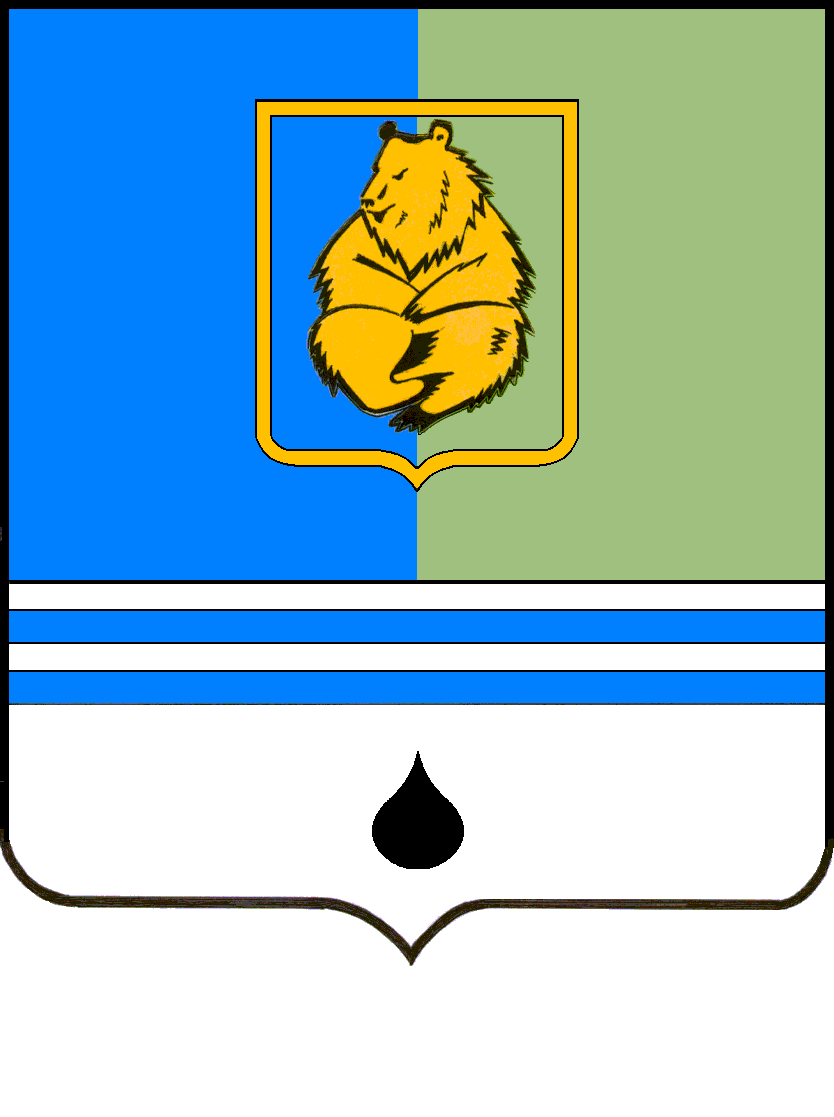 ПОСТАНОВЛЕНИЕАДМИНИСТРАЦИИ ГОРОДА КОГАЛЫМАХанты-Мансийского автономного округа - ЮгрыПОСТАНОВЛЕНИЕАДМИНИСТРАЦИИ ГОРОДА КОГАЛЫМАХанты-Мансийского автономного округа - ЮгрыПОСТАНОВЛЕНИЕАДМИНИСТРАЦИИ ГОРОДА КОГАЛЫМАХанты-Мансийского автономного округа - ЮгрыПОСТАНОВЛЕНИЕАДМИНИСТРАЦИИ ГОРОДА КОГАЛЫМАХанты-Мансийского автономного округа - Югрыот [Дата документа]от [Дата документа]№ [Номер документа]№ [Номер документа]от [Дата документа] № [Номер документа]Жуков А.Б.-и.о.начальника Управления культуры, спорта и молодёжной политики Администрации города Когалыма;Скорикова Л.В.-заместитель председателя Комитета финансов Администрации города Когалыма;Лучицкая М.В.-заместитель председателя Комитета по управлению муниципальным имуществом Администрации города Когалыма;Комирчая О.А.-экономист I категории Муниципального автономного учреждения «Музейно-выставочный центр»;Васнева Е.П.-представитель автономной некоммерческой организации «Навигатор Добра»;Чернов В.А.-ученый секретарь Муниципального автономного учреждения «Музейно-выставочный центр»;Хаирова Р.М.-заведующий хозяйством Муниципального автономного учреждения «Музейно-выставочный центр»;Имакаева Е.В.-руководитель автономной некоммерческой организации «Навигатор Добра;Курамшина Л.Р.-руководитель некоммерческой организации «Когалымский развивающий центр кратковременного пребывания для детей и инвалидов»